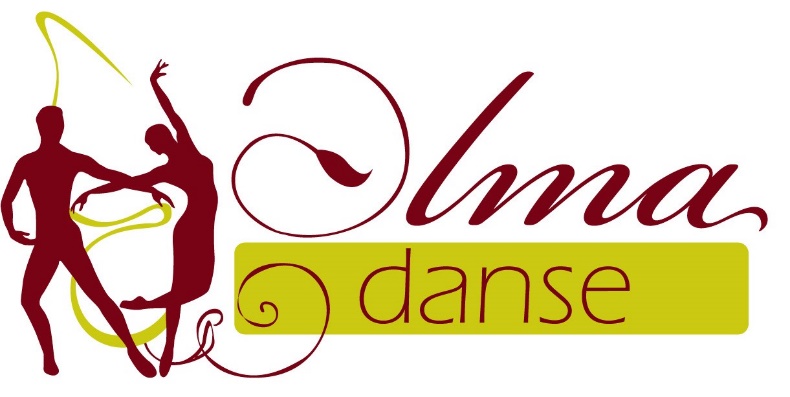 Inscription à l’atelier chorégraphique Alma Danse 2017.Nom : _ _ _ _ _ _ _ _ _ _ _ _ _ _ _ _ 	Prénom : _ _ _ _ _ _ _ _ _ _ _ _ _ _ _ _ _ _ _ _ _ _Email : _ _ _ _ _ _ _ _ _ _ _ _ _ _ _ _ _ _ _ _ _ _ _ _ _ _ _ _ _ _ _ _ _ _ _ _ _ _ _ _ _ _ _ _ Téléphone : _ _ _ _ _ _ _ _ _ _ _ _ _ _ _ _ _ _ _ _ _ _ _ _ _ _ _ _ _ _ _ _ _ _ _ _ _ _ _ _ _Adhérent Alma Danse 		non-adhérent 	Conditions et règlement :L’inscription donne droit à 1h30 de cours par semaine de Février à fin Juin ; les cours ayant lieu le jeudi de 21h à 22h30 à la salle René Brossard, 330 rue St Léonard. Des changements éventuels peuvent avoir lieu ; des heures de répétitions pouvant être rajouté le week-end.L’élève s’engage à respecter les prérogatives des professeurs/dirigeants. Dans le cas contraire les professeurs/dirigeants peuvent décider de remercier l’élèveL’élève s’engage à ne pas troubler, de quelque manière que ce soit, le déroulement des répétitions, dans le cas contraire, les professeurs/dirigeants peuvent décider de remercier l’élève.Tarifs.Adhérents : 50 euros.Non-adhérents : 100 euros.Je paie un montant de _ _ _ _ _ _ _ _ _ _ euros en : chèque 		espèces 	à l’ordre de « Alma Danse ».Adresse Alma Danse : 51 rue des Ponts-de-Cé, 49000 ANGERS.